СОВЕТ ДЕПУТАТОВ муниципального образования Старосокулакский СЕЛЬСОВЕТ САРАКТАШСКОГО РАЙОНА оренбургской областичетвёртый созывР Е Ш Е Н И Епервого организационного заседания Совета депутатовСтаросокулакского сельсовета Саракташского района четвёртого созыва24 сентября 2020 года                      с. Старый Сокулак                                № 4	В соответствии с ч. 2.1 статьи 36 Федерального закона от 6  октября 2003 года № 131-ФЗ «Об общих принципах организации местного самоуправления в Российской Федерации», ч. 3 статьи 16 Закона Оренбургской области от 21 февраля 1996 года «Об организации местного самоуправления в Оренбургской области», ч.___ статьи 28 Устава муниципального образования Старосокулакский сельсовет Саракташского района Оренбургской области, п.2.3. раздела II Положения о проведения конкурса по отбору кандидатур на должность главы муниципального образования Старосокулакский сельсовет Саракташского района Оренбургской области, утвержденного решением Совета депутатов Старосокулакского сельсовета от 3.03.2020 года  № 83, Совет депутатов сельсоветаР Е Ш И Л :1. Назначить ½ состава конкурсной комиссии для проведения конкурса по отбору кандидатур на должность главы муниципального образования Старосокулаксий сельсовет Саракташского района Оренбургской области:            1. Ратиев Петр Васильевич;            2.Берсанукаева Мария Сергеевна;            3.Смирнова Татьяна Николаевна;            4.Тришечкина Елена Петровна.2.  Не позднее 25 сентября 2020 года в письменной форме уведомить главу Саракташского района о начале процедуры формирования конкурсной комиссии с предложением назначения районной части членов конкурсной комиссии по отбору кандидатур на должность главы муниципального образования Старосокулакский сельсовет Саракташского района Оренбургской области.3. Решение вступает в силу со дня его подписания и подлежит размещению на официальном сайте Старосокулакского сельсовета.       4. Контроль за исполнением данного решения оставляю за собой.Председатель Советадепутатов сельсовета                                                                  Т.Н. Смирнова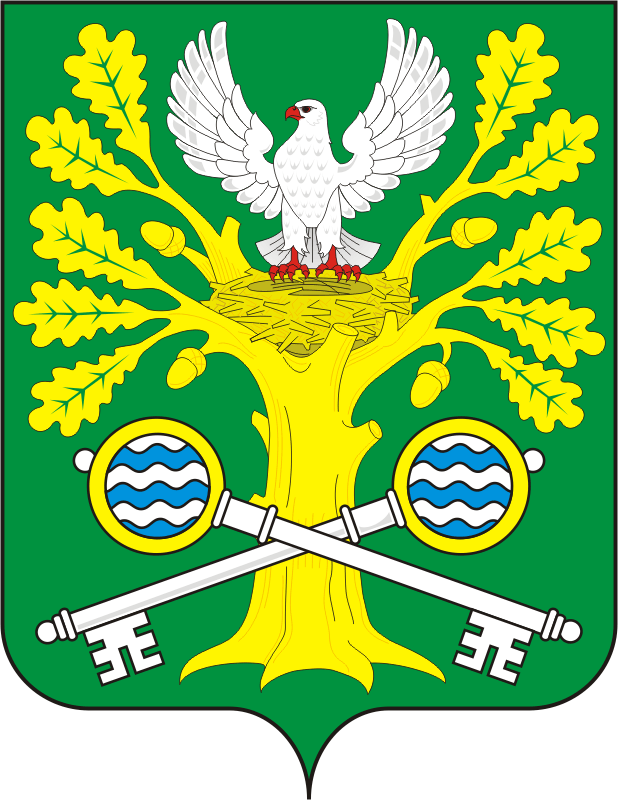 О назначении ½ состава конкурсной комиссии для проведения конкурса по отбору кандидатур на должность главы муниципального образования Старосокулакский сельсовет Саракташского района Оренбургской областиРазослано:администрации Старосокулакского сельсовета, организационному отделу администрации района, официальный сайт администрации сельсовета, прокуратуре района